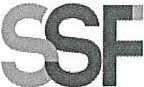 SUPERINTENDENCIADELSISTEMAFINANCIEROSSF 2022ORDEN DE COMPRA	No.	412Versión pública según Art. 30 LAIP. Por supresión de información confidencial. Art. 24 Lit. c. LAIPFECHA: 02/12/2022PROVEEDOR: FERROCONSTRUCTORA, S.A. DE C.VNIT:	xxxxxxxxxxxxxxxxxx(2183)UNIDAD SOLICITANTE: DIRECCIÓN DE COMUNICACIONES Y EDUCACIÓN FINANC REQUERIMIENTO No. LG 420/202 ADMINISTRADOR O.C.: MAYRA JANETH BERNAL DE GUZMÁN		ANALISTA: ENRIQUE DELGADO FAVOR SUMINISTRAR LO SIGUIENTE:	BIEN X	SERVICIOSON: UN MIL CUATROCIENTOS US DÓLARES 00/100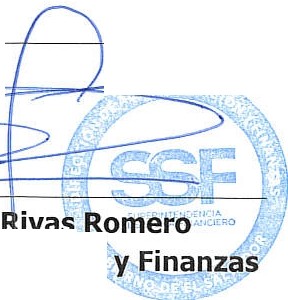 